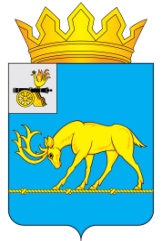 АДМИНИСТРАЦИЯ МУНИЦИПАЛЬНОГО ОБРАЗОВАНИЯ«ТЕМКИНСКИЙ РАЙОН» СМОЛЕНСКОЙ ОБЛАСТИПОСТАНОВЛЕНИЕот 27.03.2015 г.№ 124                                                                 с. ТемкиноВ целях организации транспортного обслуживания населения на территории муниципального образования «Темкинский район» Смоленской области, в соответствии со статьей 16 Федерального закона от 03.10.2003 N 131-ФЗ, Федеральным законом от 10.12.1995 N 196-ФЗ «О безопасности дорожного движения», руководствуясь ст. 29 Устава муниципального образования «Темкинский район» Смоленской области,Администрация муниципального образования «Темкинский район» Смоленской области п о с т а н о в л я е т:1. Утвердить Положение «Об организации транспортного обслуживания населения автомобильным пассажирским транспортом на маршрутах регулярных перевозок между поселениями в границах муниципального образования «Темкинский район» Смоленской области (прилагается).2. Опубликовать данное постановление в районной газете «Заря» и разместить на официальном сайте Администрации муниципального образования «Темкинский район» Смоленской области. 3. Контроль за исполнением настоящего постановления оставляю за собой.Глава Администрациимуниципального образования«Темкинский район» Смоленской области                                                 Р.В.ЖуравлевОб утверждении Положения об организации транспортного обслуживания населения автомобильным пассажирским транспортом на маршрутах регулярных перевозок между поселениями в границах муниципального образования «Темкинский район» Смоленской области 